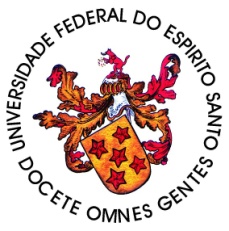 FICHA DE INSCRIÇÃO PARA REPRESENTANTE DOS TÉCNICOS - ADMINISTRATIVOS (TITULAR E SUPLENTE) NO CONSELHO DEPARTAMENTAL DO CENTRO TECNOLÓGICO DA UNIVERSIDADE FEDERAL DO ESPÍRITO SANTO(BIÊNIO 2017 - 2019)NOME DO CANDIDATO (Titular)MATRÍCULA SIAPECARGO/DEPARTAMENTONOME DO CANDIDATO (Suplente)MATRÍCULA SIAPECARGO/DEPARTAMENTO